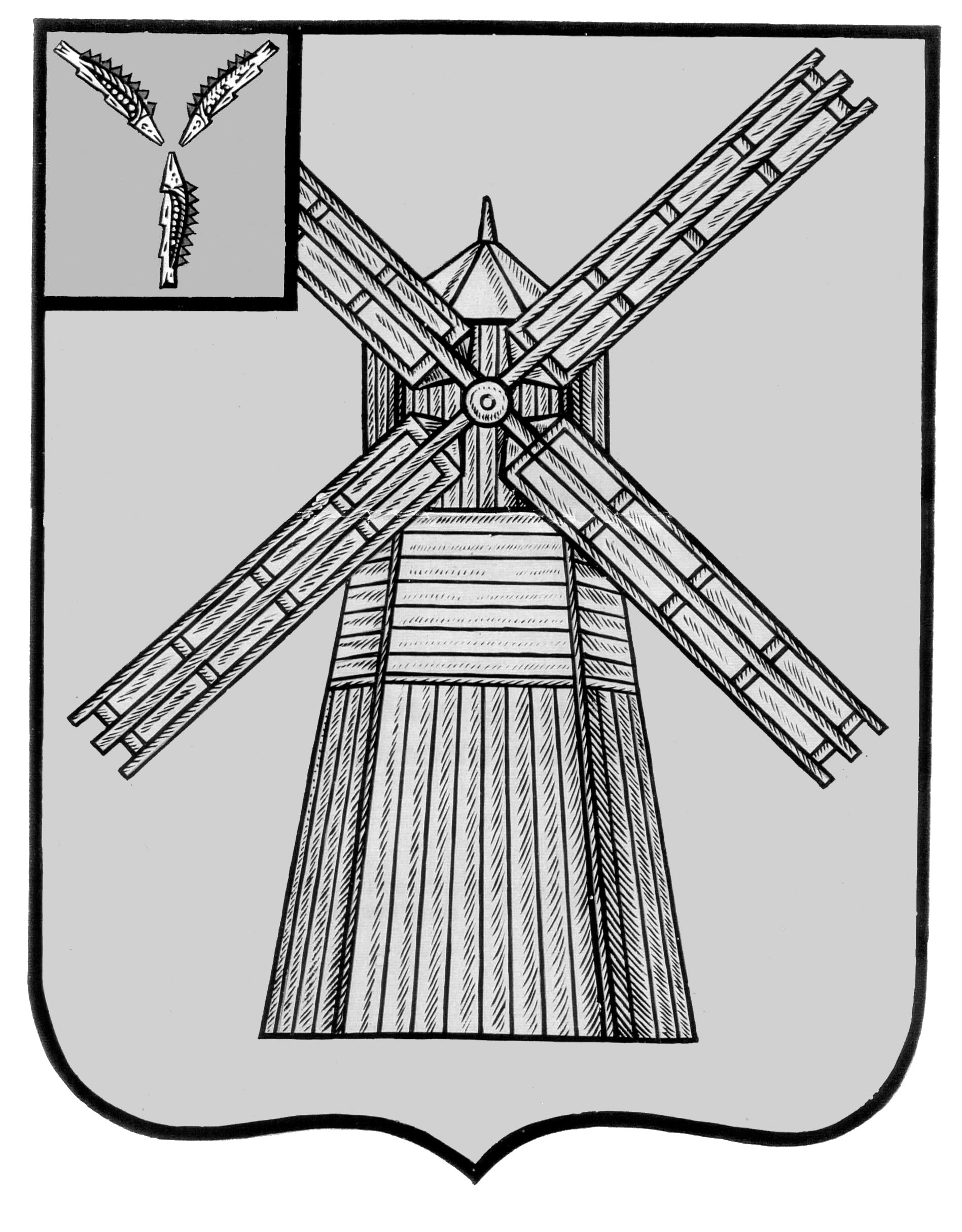 СОБРАНИЕ ДЕПУТАТОВПИТЕРСКОГО МУНИЦИПАЛЬНОГО РАЙОНА САРАТОВСКОЙ ОБЛАСТИ РЕШЕНИЕот  6 мая 2016 года                                                                           № 63-3О внесении изменений в решение Собрания депутатов Питерского муниципального района Саратовской области от 31 октября 2014 года №46-3 «Об утверждении Положения «О районном фонде финансовой поддержки поселений Питерского муниципального района Саратовской области»На основании  статьи 142.1 Бюджетного кодекса Российской Федерации, Законом Саратовской области от 20 декабря 2005г. №137-ЗСО «О межбюджетных отношениях в Саратовской области», руководствуясь уставом Питерского муниципального района Собрание депутатов Питерского муниципального района РЕШИЛО:1. Внести в решение Собрания депутатов Питерского муниципального района Саратовской области от 31 октября 2014 года №46-3 «Об утверждении Положения «О районном фонде финансовой поддержки поселений Питерского муниципального района Саратовской области» изменения, изложив приложение №1 и приложение №2 к Положению о районном фонде финансовой поддержки поселений Питерского муниципального района в новой редакции:«Приложение №1к Положению о районном фонде финансовой поддержки поселений Питерского муниципального района СОСТАВРЕПРЕЗЕНТАТИВНОЙ СИСТЕМЫ НАЛОГОВ, ПЕРЕЧЕНЬ ЭКОНОМИЧЕСКИХ
ПОКАЗАТЕЛЕЙ, ХАРАКТЕРИЗУЮЩИХ НАЛОГОВЫЙ ПОТЕНЦИАЛ ПОСЕЛЕНИЙ
ПИТЕРСКОГО МУНИЦИПАЛЬНОГО РАЙОНА ПО ВИДАМ НАЛОГОВ,А ТАКЖЕ ИСТОЧНИКИ ИНФОРМАЦИИПриложение №2к Положению о районном фонде финансовой поддержки поселений Питерского муниципального района Вопросы местного значения, определяющие структуру репрезентативной системы расходных обязательств поселений, и показатели для расчета их индекса бюджетных расходов2. Опубликовать настоящее решение на официальном сайте  органов местного самоуправления в сети Интернет:  http://piterka.sarmo.ruГлава Питерского муниципального района                               А.Н. Рыжов№ п/пНаименование налогаЭкономический показатель, характеризующий налоговый потенциалИсточник информации1.Налог на доходы физических лицФонд оплаты трудаКомитет по экономике, управлению имуществом и закупкам администрации Питерского муниципального района, МРИ ФНС № 9 по Саратовской области (по согласованию)2.ЕдиныйсельскохозяйственныйналогБаза налогообложения по единому сельскохозяйственному налогуКомитет по экономике, управлению имуществом и закупкам администрации Питерского муниципального района, МРИ ФНС № 9 по Саратовской области (по согласованию).3.Налог на имущество физических лицБаза налогообложения по налогу на имущество физических лицКомитет по экономике, управлению имуществом и закупкам администрации Питерского муниципального района, МРИ ФНС № 9 по Саратовской 4области (по согласованию).4.Земельный налогБаза налогообложения по земельному налогуКомитет по экономике, управлению имуществом и закупкам администрации Питерского муниципального района, МРИ ФНС № 9 по Саратовской области (по согласованию).№ п/пВопросы местного значенияНаименование (вид) расходовКатегория потребителей бюджетных услугКоэффициент удорожания1.Составление и рассмотрение проекта бюджета поселения, утверждение и исполнение бюджета поселения, осуществление контроля за его исполнением, составление и утверждение отчета об исполнении бюджета поселениярасходы на местное самоуправлениевсе населениекоэффициент масштаба2.Дорожная деятельность в отношении автомобильных дорог местного значения в границах населенных пунктов поселения и обеспечение безопасности дорожного движения на них, включая создание и обеспечение функционирования парковок (парковочных мест), осуществление муниципального контроля за сохранностью автомобильных дорог местного значения в границах населенных пунктов поселения, а также осуществление иных полномочий в области использования автомобильных дорог и осуществления дорожной деятельности в соответствии с законодательством Российской Федерациирасходы на дорожное хозяйствовсе населениекоэффициент уровня урбанизации3.Организация в границах поселения электро-, тепло-, газо- и водоснабжения населения, водоотведения, снабжения населения топливом; организация благоустройства и озеленения территории поселения, организация освещения улиц и установки указателей с названиями улиц и номерами домов; организация сбора и вывоза бытовых отходов и мусораРасходы на коммунальное хозяйство и благоустройствоВсе населениеКоэффициентмасштаба,коэффициентдисперсностирасселения4.Создание условий для организации досуга и обеспечения жителей поселения услугами организаций культурырасходы на культурувсе населениекоэффициент масштаба;
коэффициент стоимости коммунальных услуг5.Обеспечение условий для развития на территории поселения физической культуры и массового спорта, организация проведения официальных физкультурно-оздоровительных и спортивных мероприятий поселениярасходы на физическую культуру и спортвсе населениекоэффициент масштаба;
коэффициент стоимости коммунальных услуг6.Прочие расходы на решение вопросов местного значения поселенияпрочие расходывсе населениекоэффициент дисперсности расселения;
коэффициент уровня урбанизации";